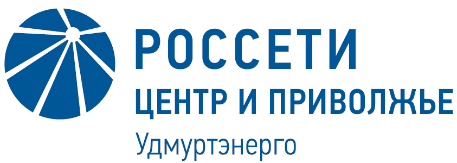 Пресс-релиз31 августа 2023 г. 									г. ИжевскСотрудники «Удмуртэнерго» приняли участие в фестивале «#ВместеЯрче» в СарапулеДиректор филиала ПАО «Россети Центр и Приволжье» – «Удмуртэнерго» Андрей Малышев получил благодарность от Управления образования города Сарапула за продвижение эколого-просветительских инициатив, а также эффективное взаимодействие при проведении городского праздника для детей в рамках Всероссийского фестиваля #ВместеЯрче Удмуртской Республики.На фестивальной интерактивной площадке «Удмуртэнерго» ребята познакомились с основами энергосбережения и электробезопасности, узнали, как рационально использовать энергоресурсы. Энергетики также показали детям диэлектрические перчатки и ботинки, каски и спецодежду, а для закрепление пройденного материала провели интерактивную эстафету.Участники праздника получили на память яркие значки с символикой фестиваля и расписания уроков с правилами электробезопасности. Также все желающие могли сделать селфи в каске электромонтера в фотозоне.«Мы уже седьмой год подряд учувствуем в республиканском фестивале «#ВместеЯрче». Кроме того, ежегодно на интерактивных уроках тысячи детей в республике узнают от нас, как эффективно использовать энергетические ресурсы и правильно вести себя с электричеством и электросетевыми объектами», – подчеркнул заместитель генерального директора «Россети Центр и Приволжье» – директор филиала «Удмуртэнерго» Андрей Малышев.Отдел по связям с общественностью«Россети Центр и Приволжье Удмуртэнерго»  Тел.: (3412) 938-338, e-mail: Krotikov.MA@ud.mrsk-cp.ru___________________________________________________________________________________________________________«Россети Центр и Приволжье»* – бренд ПАО «Россети Центр и Приволжье» (находится под управлением «Россети Центр» - бренд ПАО «Россети Центр») – дочернее общество крупнейшей в Российской Федерации энергокомпании ПАО «Россети». «Россети Центр и Приволжье» является основным поставщиком услуг по передаче электроэнергии и технологическому присоединению к электросетям в девяти регионах РФ. Под управлением компании находится 285 тыс. км воздушных и кабельных линий электропередачи, свыше 1,5 тыс. подстанций 35-220 кВ, 67 тыс. трансформаторных подстанций 6-35/0,4 кВ и распределительных пунктов 6-10 кВ. Общая мощность этих энергообъектов превышает 44,6 тыс. МВА. С 11 сентября 2017 года полномочия единоличного исполнительного органа «Россети Центр и Приволжье» переданы «Россети Центр».* С июня 2019 года все компании магистрального и распределительного электросетевого комплекса в корпоративных и маркетинговых коммуникациях, а также на всех носителях фирменного стиля используют новое название, содержащее торговый знак «Россети» и региональную или функциональную привязку. Компания ПАО «Россети» является оператором одного из крупнейших электросетевых комплексов в мире. Управляет 2,35 млн км линий электропередачи, 507 тыс. подстанций трансформаторной мощностью более 792 ГВА. В 2019 году полезный отпуск электроэнергии потребителям составил 763 млрд кВт·ч. Численность персонала группы компаний «Россети» - 220 тыс. человек. Имущественный комплекс ПАО «Россети» включает 35 дочерних и зависимых обществ, в том числе 15 межрегиональных, и магистральную сетевую компанию. Контролирующим акционером является государство в лице Федерального агентства по управлению государственным имуществом РФ, владеющее 88,04 % долей в уставном капитале.